Први пројекат у одељењу I-1Дана 2.11.2018.године завршили смо свој први пројекат,под називом Јесен у мом крају,у оквиру новог предмета Пројектна настава.Представили смо продукте свог рада-пројекта.Радили смо у групама и много тога научили о јесени као годишњем добу и променама које златна и плодна јесен носи са собом.Све те промене у животу људи,биљака,животиња и природи представили смо на својим радовима.Свака група је имала свој задатак који смо успешно урадили, иако смо мали .Почели смо да учимо и схватамо шта је то тимски рад и колико је важно да заједно и сложно извршавамо задатке како би дошли до циља.Такође,користили смо различите врсте извора информација,а не само уџбеник.Направили смо полицу са зимницом,роде,ласте,јежеве,кишобране,јабуке и крушке од разног семења,животиње од  сувог лишћа.Цртали смо радове људи у јесен,бербу кукуруза,природу у јесен,одећу која се носи у јесен.Научили смо да рецитујемо рецитације о јесени,да певамо песмице Пљус,пљус и Иде јесен,Све је пошло наопачке.Продукте нашег рада ћемо представити и родитељима .Дан је протекао у прелепом расположењу уз много среће,јер смо успешно завршили наш пројекат.Свима нам се допао овакав начин рада и једва чекамо наш други пројекат под називом Хранимо се здраво-браво,браво! Одељење I-1  и учитељица Драгана Ђукановић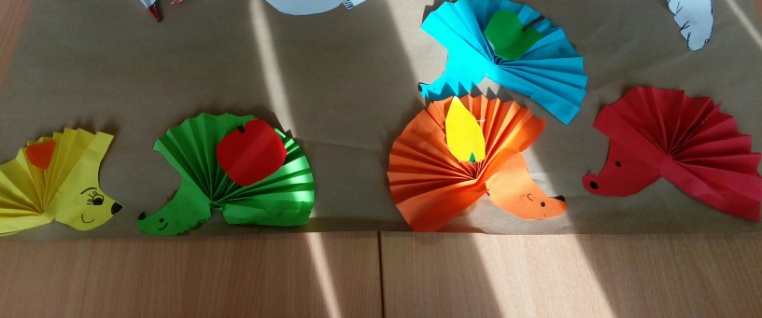 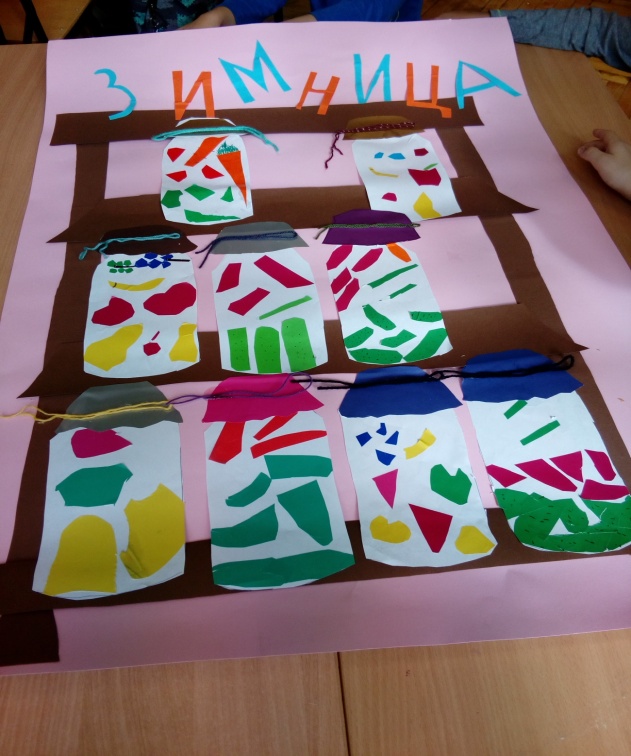 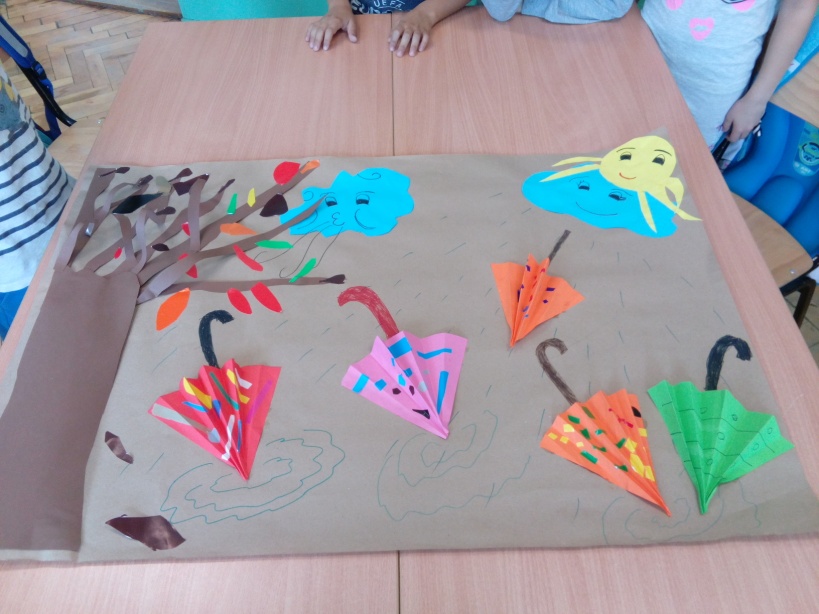 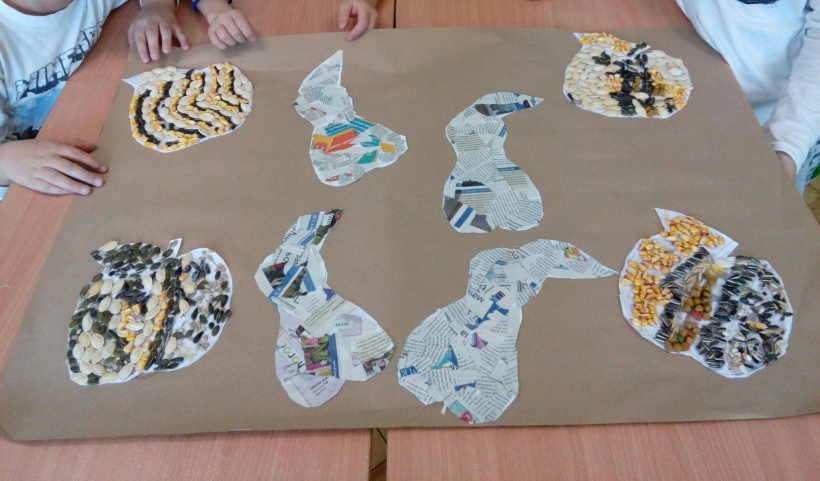 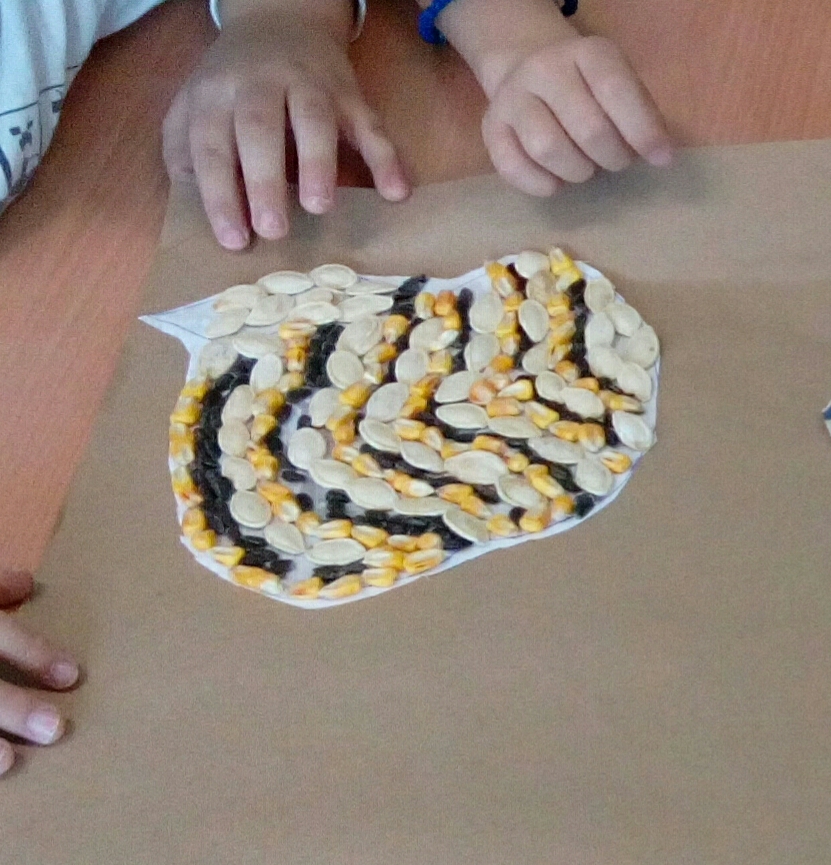 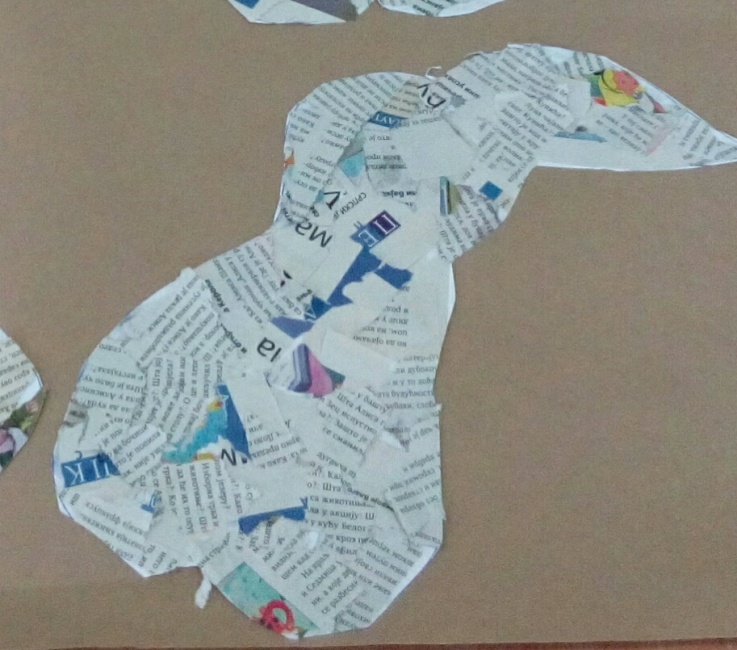 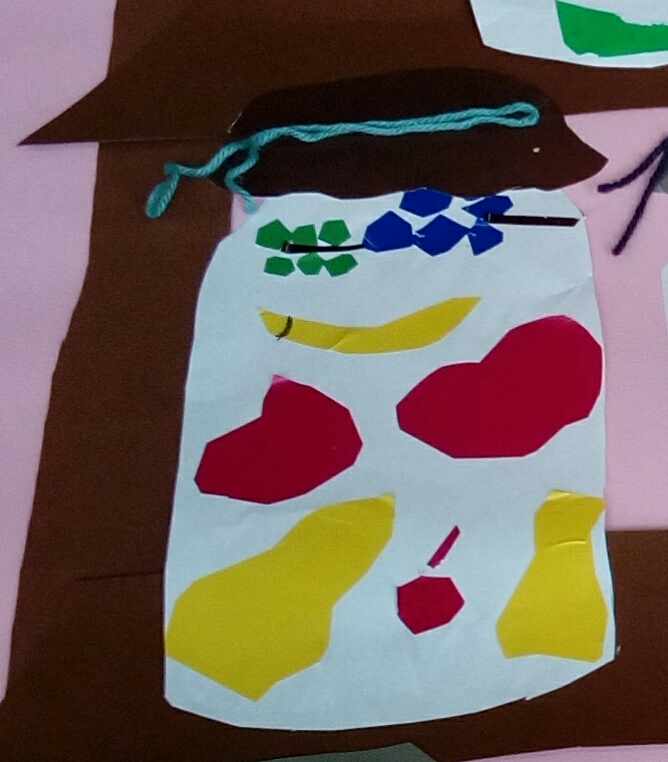 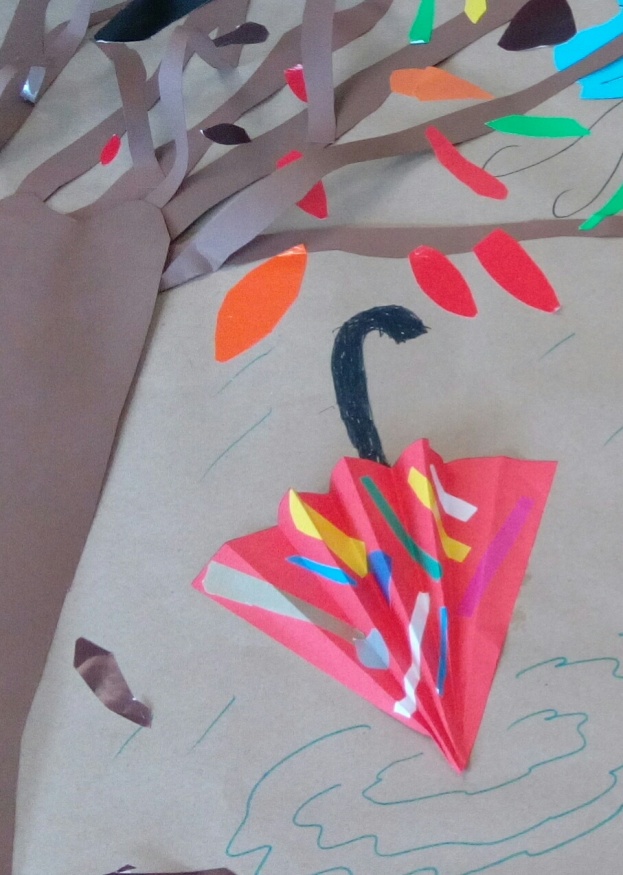 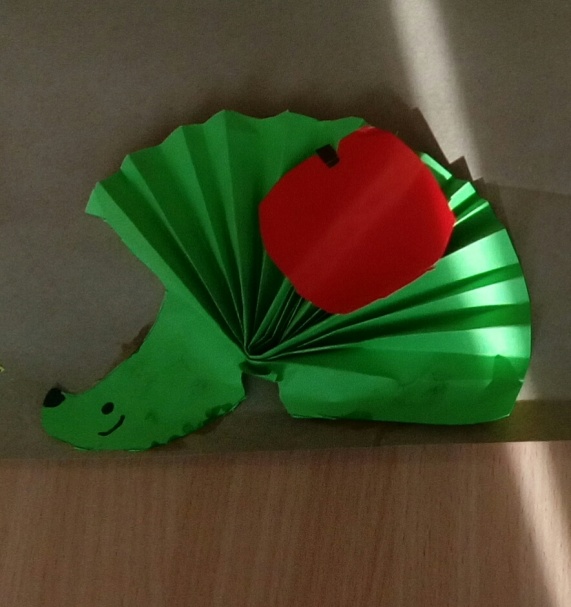 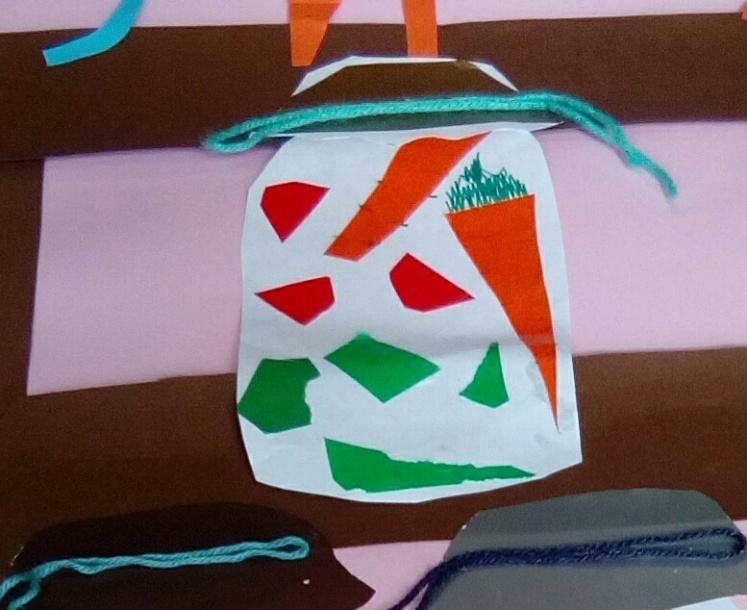 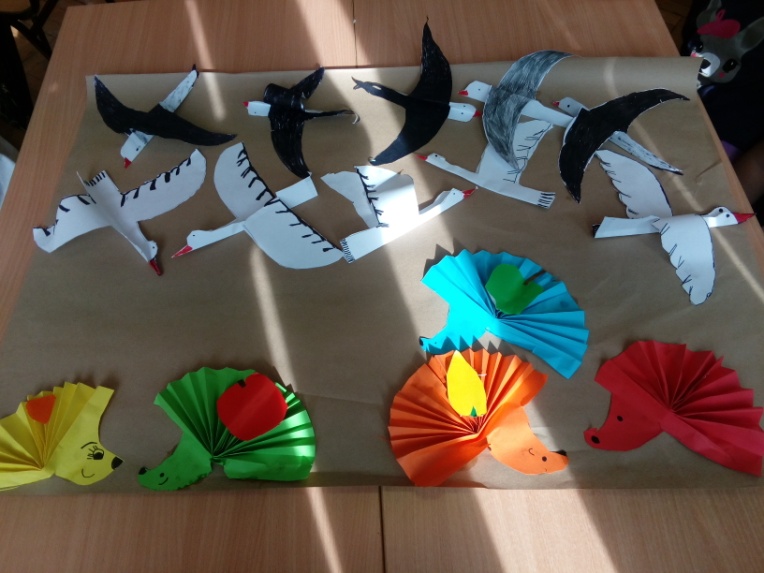 